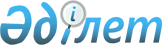 Об областном бюджете на 2007 год
					
			Утративший силу
			
			
		
					Решение Акмолинского областного маслихата от 8 декабря 2006 года N 3С-24-3. Зарегистрировано Департаментом юстиции Акмолинской области 21 декабря 2006 года N 3207. Утратило силу решением Акмолинского областного маслихата от 20 июня 2008 года N 4С-7-3



      В соответствии со статьей 63 Бюджетного 
 кодекса 
Республики Казахстан, подпунктом 1 пункта 1 статьи 6 
 Закона 
 Республики Казахстан "О местном государственном управлении в Республике Казахстан", Акмолинский областной маслихат РЕШИЛ:



      1. Утвердить областной бюджет на 2007 год согласно приложению 1 в следующих объемах:



      1) доходы - 44 356 192,6 тысяч тенге, в том числе по:



      налоговым поступлениям - 5 285 460 тысяч тенге;



      неналоговым поступлениям - 133 259,8 тысяч тенге;



      поступлениям трансфертов - 38 937 472,8 тысячи тенге;



      2) затраты - 44 877 122,5 тысячи тенге;



      3) операционное сальдо - -520 929,9 тысяч тенге;



      4) чистое бюджетное кредитование - - 402 006 тысяч тенге, в том числе:



      бюджетные кредиты - 0 171 000 тыс. тенге,



      погашение бюджетных кредитов - 1 573 006 тысяч тенге;



      4-1) сальдо по операциям с финансовыми активами - 0 тысяч тенге;



      5) дефицит (профицит) бюджета - -118 923,9 тысяч тенге;



      6) финансирование дефицита (использование профицита) бюджета - 118 923,9 тысяч тенге. 


<*>






      Сноска. Внесены изменения - решением Акмолинского областного маслихата от 21 марта 2007 года 


 N 3С-25-5; 
 


решением Акмолинского областного маслихата от 11 июня 2007 года 


 N 3С-27-7; 
 


решением Акмолинского областного маслихата от 6 июля 2007 года 


 N ЗС-28-4; 


 решением Акмолинского областного маслихата от 3 октября 2007 года 


 N 4C-2-2  



      2. Установить нормативы распределения доходов в областной бюджет, в бюджеты районов и городов Кокшетау и Степногорск в следующих размерах:  



      1) по индивидуальному подоходному налогу с доходов, облагаемых у источника выплаты в областной бюджет - 100%;



      2) по социальному налогу в бюджеты районов и городов Кокшетау и Степногорск -100%.



      3. Утвердить доходы областного бюджета за счет следующих источников:



      1) налоговых поступлений, в том числе:



      индивидуального подоходного налога с доходов, облагаемых у источника выплаты;



      поступлений за использование природных и других ресурсов;



      2) неналоговых поступлений, в том числе:



      доходов от аренды имущества, находящегося в государственной собственности;



      вознаграждений (интересов) по кредитам, выданным из государственного бюджета;



      поступлений от реализации товаров (работ, услуг) государственными учреждениями, финансируемыми из государственного бюджета;



      поступлений денег от проведения государственных закупок, организуемых государственными учреждениями, финансируемыми из государственного бюджета;



      штрафов, пени, санкции, взысканий, налагаемые государственными учреждениями, финансируемыми из государственного бюджета, а также содержащимися и финансируемыми из бюджета (сметы расходов) Национального Банка Республики Казахстан;



      прочие неналоговые поступления в местный бюджет;



      3) поступления трансфертов, в том числе:



      трансферты из районных (городских) бюджетов;



      трансферты из республиканского бюджета. 


<*>






      Сноска. Внесены изменения - решением Акмолинского областного маслихата от 11 июня 2007 года 


 N 3С-27-7 
  



      4. Предусмотреть в областном бюджете на 2007 год возврат городом Кокшетау целевых трансфертов, выделенных из областного бюджета в 2004 году, в сумме 88 118 тыс. тенге.



      5. Предусмотреть в областном бюджете на 2007 год объемы бюджетных изъятий из нижестоящих бюджетов в сумме 1 780 723 тысячи тенге, в том числе:

      6. Учесть, что в областном бюджете на 2007 год из республиканского бюджета предусмотрены субвенция в сумме 19 616 640 тысяч тенге и целевые трансферты в сумме 17 256 544 тысяча тенге. 


<*>






      Сноска. Внесены изменения - решением Акмолинского областного маслихата от 6 июля 2007 года 


 N ЗС-28-4 
      



      7. Установить на 2007 год объемы субвенции, передаваемых из областного бюджета в районные бюджеты в общей сумме 5 255 475 тысяч тенге, в том числе:

      8. Учесть, что  в областном бюджете на 2007 год предусмотрены целевые текущие трансферты из республиканского бюджета на выплату заработной платы государственным служащим, работникам государственных учреждений, не являющимся государственными служащими, и работникам казенных предприятий в сумме 4 553 881 тысяча тенге, в том числе 1 791 093 тысячи тенге предусмотрены  районам.



      Распределение указанной суммы по районам определяется постановлением акимата области.



      9. Учесть, что в областном бюджете на 2007 год предусмотрены целевые трансферты из республиканского бюджета на здравоохранение в сумме 2 536 679 тысяч тенге, в том числе:



      1) целевые текущие трансферты в сумме 2 195 513 тысяч тенге, в том числе:



      27734 тысячи тенге - на содержание вновь вводимых объектов здравоохранения;



      334470 тысяч тенге - на закуп лекарственных средств, вакцин и других иммунобиологических препаратов;



      12 238 тысяч тенге - на реализацию мероприятий по профилактике и борьбе со СПИДом в Республике Казахстан;



      70633 тысяч тенге - на материально-техническое оснащение центров крови на местном уровне;



      9271 тысяча тенге - на выплату стипендий студентам, обучающимся в средних профессиональных учебных заведениях на основании государственного заказа местных исполнительных органов;



      1470 тысяч тенге - на выплату компенсаций на проезд для обучающихся в средних профессиональных учебных заведениях на основании государственного заказа местных исполнительных органов;



      1 739 697 тысяч тенге - на реализацию Государственной программы реформирования и развития здравоохранения Республики Казахстан на 2005-2010 годы.



      2) целевые трансферты на развитие в сумме 341 166 тысячи тенге, в том числе:



      195 433 тысячи тенге - на строительство корпуса родильного отделения на 50 коек Акмолинского областного перинатального центра в городе Кокшетау Акмолинской области;



      44 103 тысячи тенге - на строительство корпуса на 50 мест детского противотуберкулезного санатория "Бурабай" в п.Бурабай Щучинского района;



      101 630 тысяч тенге - на строительство детского отделения на 70 коек Акмолинского областного противотуберкулезного диспансера имени К.Курманбаева в городе Кокшетау. 


<*>






      Сноска. Внесены изменения - решением Акмолинского областного маслихата от 6 июля 2007 года 


 N ЗС-28-4 
 



      9-1. Учесть, что в расходах областного бюджета на 2007 год предусмотрено использование недоиспользованных целевых трансфертов в сумме 6034,9 тыс. тенге, выделенных из республиканского бюджета в 2006 году, на строительство корпуса родильного отделения Акмолинского областного перинатального центра. 


<*>






      Сноска. Дополнен пунктом 9-1 - решением Акмолинского областного маслихата от 21 марта 2007 года 


 N 3С-25-5 
     



      10. Учесть, что в областном бюджете на 2007 год предусмотрены целевые трансферты из республиканского бюджета на образование в сумме 3 080 066 тысяча тенге, в том числе:



      1) целевые текущие трансферты в сумме 1 421 772 тысяч тенге, в том числе:



      1 288 336 тысяч тенге - на реализацию Государственной программы развития образования Республики Казахстан на 2005-2010 годы;



      18321 тысяча тенге - на приобретение и доставку учебной, справочной и электронной литературы по изучению государственного языка для обновления библиотечных фондов государственных организаций среднего образования;



      68588 тысяч тенге - на выплату стипендий студентам, обучающимся в средних профессиональных учебных заведениях на основании государственного заказа местных исполнительных органов;



      11 822 тысячи тенге - на выплату компенсаций на проезд для обучающихся в средних профессиональных учебных заведениях на основании государственного заказа местных исполнительных органов;



      34 705 тысяч тенге - на внедрение системы интерактивного обучения в государственной системе среднего общего образования.



      Распределение целевых текущих трансфертов по областному бюджету, бюджетам районов и городов определяется постановлением акимата области.



      2) целевые трансферты на развитие в сумме 1 658 294 тысяч тенге, в том числе:



      71832 тысячи тенге - на развитие человеческого капитала в рамках электронного правительства;



      124109 тысяч тенге - строительство детского сада на 140 мест в городе Державинске Жаркаинского района;



      260544 тысяч тенге - строительство казахской средней школы на 520 ученических мест в городе Есиль Есильского района;



      160000 тысяч тенге - строительство средней школы на 900 мест в селе Жаксы Жаксынского района;



      42719 тысяч тенге - строительство школы на 132 места в селе Когам Енбекшильдерского  района;



      152010 тысяч тенге - строительство школы на 200 мест в селе Малтабар Ерейментауского района;



      423 540 тысяч тенге - строительство школы на 1200 мест в поселке Шортанды Шортандинского района;



      423 540 тысяч тенге - строительство общеобразовательной школы на 1200 мест в г. Кокшетау. 


<*>






      Сноска. Внесены изменения - решением Акмолинского областного маслихата от 6 июля 2007 года 


 N ЗС-28-4 
 



      11. Учесть, что в областном бюджете на 2007 год предусмотрены целевые текущие трансферты из республиканского бюджета на социальное обеспечение  населения в сумме 57 806 тысячи тенге, в том числе:



      20100 тысяч тенге - на выплату государственного пособия на детей до 18 лет из малообеспеченных семей;



      37088 тысяч тенге - на обеспечение нуждающихся инвалидов обязательными гигиеническими средствами и предоставление услуг специалистами жестового языка, индивидуальными помощниками в соответствии с индивидуальной программой реабилитации инвалида;



      618 тысяч тенге - на компенсацию повышения тарифов абонентской платы за телефон социально- защищаемым гражданам, являющимся абонентами городских сетей телекоммуникаций.



      Распределение указанных сумм целевых трансфертов по бюджетам районов и городов определяется постановлением акимата области. 


<*>






      Сноска. Внесены изменения - решением Акмолинского областного маслихата от 6 июля 2007 года 


 N ЗС-28-4 
 



      12. Учесть, что в областном бюджете на 2007 год предусмотрены целевые текущие трансферты из республиканского бюджета на развитие сельского хозяйства в сумме 3 559 114 тысячи тенге, в том числе:



      178446 тысяч тенге - на поддержку развития семеноводства;



      555034 тысячи тенге - на развитие племенного животноводства;



      2 495 000 тысяч тенге - на повышение урожайности и качества продукции растениеводства, удешевление стоимости горюче-смазочных материалов и других товарно-материальных ценностей, необходимых для проведения весенне-полевых и уборочных работ;



      237 тысяч тенге - на субсидирование стоимости услуг по доставке воды сельскохозяйственным товаропроизводителям;



      86600 тысяч тенге - на субсидирование повышения продуктивности и качества продукции животноводства;



      243797 тысяч тенге - на субсидирование стоимости услуг по подаче питьевой воды из особо важных групповых систем водоснабжения, являющихся безальтернативными источниками питьевого водоснабжения. 



      13. Учесть, что в областном бюджете на 2007 год предусмотрены целевые трансферты из республиканского бюджета на развитие системы водоснабжения в сумме 1 463 273 тысяч тенге, в том числе:



      133 500 тысяч тенге - реконструкцию поселковых сетей и площадки водозаборных сооружений в селе Егиндыколь Егиндыкольского района;



      85133 тысяч тенге - реконструкцию сетей и сооружений водопровода в селе Кощи Целиноградского района;



      115105 тысяч тенге - реконструкцию водопровода с разводящими сетями сел Новобратское и Буденовка Буландынского района;



      20000 тысяч тенге - реконструкцию водопроводных сетей в селе Раздольное и селе Байдалы Аршалинского района;



      70000 тысяч тенге - реконструкцию поселковых сетей и площадки водопроводных сооружений села Полтавское Егиндыкольского района;



      70000 тысяч тенге - реконструкцию водовода, поселковых разводящих сетей и площадки водопроводных сооружений в селе Спиридоновка Егиндыкольского района;



      20000 тысяч тенге - реконструкцию водопроводных сетей в селе Симферопольское Зерендинского района;



      60000 тысяч тенге - реконструкцию водопроводных сетей в поселке Жолымбет Шортандинского района;



      60000 тысяч тенге - реконструкцию водопроводных сетей сел Дамса, Степное  и поселка Научный Шортандинского района;



      20000 тысяч тенге - строительство водопроводных сетей в селе Петровка Астраханского района;



      70000 тысяч тенге - строительство разводящих водопроводных сетей в селе Жаксы Жаксынского района;



      45699 тысяч тенге - реконструкцию водопроводных сетей в селе Мадениет Сандыктауского района;



      100000 тысяч тенге - реконструкцию водопроводных  сетей в городе Есиль Есильского района;



      151 126 тысяч тенге - реконструкцию водопроводных  сетей  в городе Щучинск Щучинского района;



      122831 тысяч тенге - реконструкцию Нуринского группового водопровода Коргалжинскому району (II-я очередь);



      20000 тысяч тенге - реконструкцию водопроводных сетей в городе Акколь Аккольского района (II-я очередь);



      50 000 тысяч тенге - реконструкцию скважинного водозабора и системы водоснабжения села Новорыбинка Аккольского района;



      15 000 тысяч тенге - реконструкцию водопроводных сетей села Наумовка Аккольского района;



      40 000 тысяч тенге - реконструкцию водопроводных сетей сел Журавлевка и Воробъевка Буландынского района;



      40 455 тысяч тенге - реконструкцию системы водоснабжения села Тургай с подключением железнодорожной станции Тургай Ерейментауского района;



      17 053 тысячи тенге - реконструкцию водопроводных сетей в селе Бузулук Есильского района;



      4 698 тысяч тенге - строительство локального водоснабжения из подземных вод села Жаксы Жаксынского района;



      30 000 тысяч тенге - реконструкцию разводящих водопроводных сетей  сел  Жана-Кийма и Кийма Жаксынского района;



      30 000 тысяч тенге - реконструкцию водопроводных сетей в селе Раздольное Целиноградского района;



      22 754 тысячи тенге - строительство комбинированных блок-модулей по очистке воды в  селе Шубар Целиноградского района;



      22 187 тысяч тенге - установка комбинированного блок-модуля для очистки воды на станции Жайнак Целиноградского района;



      27 732 тысячи тенге - строительство комбинированных блок-модулей по очистке воды в селе Каратомар Целиноградского района". 


<*>






      Сноска. Внесены изменения - решением Акмолинского областного маслихата от 6 июля 2007 года 


 N ЗС-28-4 
 



      14. Учесть, что в областном бюджете на 2007 год предусмотрены целевые трансферты из республиканского бюджета, в том числе:



      497 000 тысяч тенге - на капитальный ремонт автомобильных дорог областного и районного значения. 



      885000 тысяч тенге - на развитие и обустройство инженерно-коммуникационной инфраструктуры;



      Распределение указанных сумм целевых трансфертов по областному бюджету, бюджетам районов и городов определяется постановлением акимата области.



      353000 тысяч тенге - на реконструкцию участка автодороги "Петровка-Каменка-Острогорка" с выходом на автодорогу "Мадениет-Мариновка" Акмолинской области. 


<*>






      Сноска. Внесены изменения - решением Акмолинского областного маслихата от 6 июля 2007 года 


 N ЗС-28-4 
 



      15. Учесть, что в областном бюджете на 2007 год предусмотрены целевые трансферты на развитие из республиканского бюджета на строительство комплекса очистных сооружений биологической очистки сточных вод Щучинско-Боровской курортной зоны в сумме 178066 тысяч тенге.



      16. Учесть, что в областном бюджете на 2007 год предусмотрены целевые  текущие трансферты из республиканского бюджета в сумме 85012 тысяч тенге, в том числе:



      65987 тысяч тенге - на передаваемые административные функции в рамках разграничения полномочий между уровнями государственного управления;



      19025 тысяч тенге - на содержание дополнительной штатной численности миграционной полиции, выделенной в 2006 году. 




      


16-1. Учесть, что в областном бюджете на 2007 год предусмотрены целевые текущие трансферты из республиканского бюджета на возмещение потерь поступлений



в бюджет в г.Кокшетау в сумме 7647 тысяч тенге. 


<*>






      Сноска. Дополнен пунктом 16-1 - решением Акмолинского областного маслихата от 6 июля 2007 года 


 N ЗС-28-4 
 



      17. Предусмотреть в областном бюджете на 2007 год 1 171 000 тысяч тенге  на кредитование бюджетов районов (городов) на строительство жилья по нулевой ставке вознаграждения (интереса) в рамках реализации Государственной программы развития жилищного строительства в Республики Казахстан на 2005-2007 годы в порядке, определяемом постановлением акимата области. 


<*> 






      Сноска. Внесены изменения - решением Акмолинского областного маслихата от 21 марта 2007 года 


 N 3С-25-5 



      18. Учесть, что в составе трансфертов областного бюджета на 2007 год предусмотрены целевые трансферты из областного бюджета нижестоящим бюджетам в сумме 4 213 827,4 тысяч тенге, в том числе:



      1) целевые текущие трансферты в сумме 1 219 234,2 тысяч тенге, в том числе:



      496 008,3 тысяч тенге - на мероприятия по водообеспечению;



      289 167,2 тысячи тенге - на капитальный ремонт объектов образования и культуры;



      5667 тысяч тенге - на материальное обеспечение детей - инвалидов, воспитывающихся и обучающихся на дому;



      17501 тысяча тенге - на социальную помощь участникам и инвалидам Великой Отечественной войны на расходы за коммунальные услуги;



      Распределение указанных трансфертов по районам и городам определяется постановлением акимата области;



      40 653,8 тысяч тенге - на обеспечение стабильной работы теплоснабжающих предприятий Есильского района;



      63 240,3 тысяч тенге - на капитальный ремонт ул.Сулейменова г.Кокшетау, от проспекта Абылайхана до мкр.Васильковский;



      39 945,2 тысяч тенге - на текущий ремонт ул.Горького г.Кокшетау, от ул.Валиханова до стадиона Юбилейный;



      11212,6 тысяч тенге - на исполнение обязательств по решению судов Атбасарскому району;      



      19654,2 тысяч тенге - на текущий ремонт автомобильной дороги "Воздвиженка- Малиновка» Целиноградского района;



      117 786,1 тысяч тенге - на обеспечение стабильной работы теплоснабжающих предприятий Атбасарского района;



      2000 тысячи тенге - на приобретение двух котлов для котельной средней школы N 6 г.Атбасар Атбасарского района;



      10 600 тысяч тенге - на обеспечение стабильной работы теплоснабжающих предприятий города Кокшетау;



      58106 тысяч тенге - на погашение кредиторской задолженности по плате за загрязнение окружающей среды, в том числе: Атбасарскому району - 51967 тысяч тенге, Ерейментаускому району - 1177 тысяч тенге, Коргалжынскому району - 4962 тысячи тенге;



      47 692,5 тысяч тенге - на обеспечение стабильной работы теплоснабжающих предприятий Буландынского района.      



      2) целевые трансферты на развитие в сумме 2 994 593,2 тысячи тенге, в том числе: 



      147 349,1 тысяч тенге - на развитие систем водообеспечения;



      666 234,8 тысяча тенге - на строительство и реконструкцию объектов образования;



      33 660,6 тысяч тенге - на разработку проектно-сметной документации, проведение государственной экспертизы и строительного надзора, в целях реализации отраслевого проекта "Водоснабжение и канализация сельских территорий";



      17474 тысячи тенге - на создание Градостроительного кадастра; 



      235 700,2 тысячи тенге - на строительство инженерно- коммуникационных сетей к объектам жилищного строительства в рамках реализации Государственной программы развития жилищного строительства в Республике Казахстан на 2005-2007 годы.



      Распределение указанных трансфертов по районам и городам определяется постановлением акимата области.



      1500000 тысяч тенге - на строительство Дворца спорта в городе Кокшетау;



      26 641,1 тысяч тенге - на строительство памятника Богенбай Батыра в Ерейментауском районе;



      52 987 тысяч тенге - на строительство котельной и тепловых сетей в г.Атбасар Атбасарского района;



      35 652,4 тысяч тенге - на реконструкцию котельной и теплотрассы по ул. Пушкина в г. Акколь Аккольского района;



      31 579 тысяч тенге - на увеличение уставного капитала государственного коммунального предприятия на  праве хозяйственного ведения "Департамент ЖКХ"



Атбасарского района;



      13 700 тысяч тенге - на увеличение уставного капитала коммунальных предприятий г.Кокшетау";     



      16000 тысяч тенге - на увеличение уставного капитала государственного коммунального предприятия на праве хозяйственного ведения "Орлеу" Коргалжынского района;



      7615 тысяч тенге - на увеличение уставного капитала государственного коммунального предприятия на праве хозяйственного ведения "Атбасар теплосервис" Атбасарского района;



      120 000 тысяч тенге - на строительство наружных инженерных сетей в г.Кокшетау.



      90000 тысяч тенге - на реконструкцию напорного   коллектора КНС-2 по ул. Сулейменова в г.Кокшетау. 


<*>






      Сноска. Внесены изменения - решением Акмолинского областного маслихата от 21 марта 2007 года 


 N 3С-25-5; 
 


решением Акмолинского областного маслихата от 11 июня 2007 года 


 N ЗС-27-7; 
 


решением Акмолинского областного маслихата от 6 июля 2007 года 


 N ЗС-28-4; 
 


решением Акмолинского областного маслихата от 3 октября 2007 года 


 N 4C-2-2 
         



      19. Предусмотреть в областном бюджете на 2007 год средства на субсидирование стоимости услуг по доставке воды сельскохозяйственным товаропроизводителям и подаче питьевой воды из Нуринского водопровода в сумме 20000 тысяч тенге.



      20. Утвердить резерв местного исполнительного органа области на 2007 год в сумме 129 406,4 тысяч тенге.


<*>






      Сноска. Внесены изменения - решением Акмолинского областного маслихата от 21 марта 2007 года 


 N 3С-25-5; 


 решением Акмолинского областного маслихата от 11 июня 2007 года 


 N ЗС-27-7; 
 


решением Акмолинского областного маслихата от 6 июля 2007 года 


 N ЗС-28-4; 
 


решением Акмолинского областного маслихата от 3 октября 2007 года 


 N 4C-2-2 
                     



      21. Учесть в 2007 году погашение бюджетных кредитов в областной бюджет в сумме 1 573 006 тысяч тенге. 


<*>






      Сноска. Внесены изменения - решением Акмолинского областного маслихата от 21 марта 2007 года 


 N 3С-25-5 



      22. Учесть, что в расходах областного бюджета предусмотрено погашение долга по кредитам, выданного местному исполнительному органу области в 2005 году в сумме 757 500 тыс. тенге.



      23. В составе расходов областного бюджета на 2007 год предусмотрены, согласно законодательству Республики Казахстан, доплаты в размере 25 процентов от окладов и тарифных ставок специалистам, проживающим и работающим в сельской местности и поселках городского типа, организаций здравоохранения, образования, социального обеспечения, культуры и спорта, финансируемых из областного бюджета.



      24. Учесть, что затраты на бесплатный проезд в общественном транспорте работников здравоохранения, имеющим разъездной характер работ, производятся в пределах утвержденного бюджета на 2007 год по перечню, определяемому департаментом здравоохранения. 


<*>






      Сноска. Внесены изменения - решением Акмолинского областного маслихата от 21 марта 2007 года 


 N 3С-25-5 
 




      


24-1. Учесть, что в доходах областного бюджета на 2007 год предусмотрен возврат районами и городами целевых трансфертов, в том числе:



      187 896,7 тысяч тенге - выделенных и неиспользованных в 2006 году;



      7551,1 тысяча тенге - использованных не по целевому назначению. 


<*>






      Сноска. Дополнен пунктом 24-1 - решением Акмолинского областного маслихата от 21 марта 2007 года 


 N 3С-25-5; 
 


Внесены изменения - решением Акмолинского областного маслихата от 11 июня 2007 года 


 N ЗС-27-7 
 



      24-2. Неиспользованные целевые текущие трансферты, выделенные в 2006 году из областного бюджета, использовать на завершение работ по капитальному ремонту водопроводных сетей, в том числе: с. Балкашино Сандыктауского района - 4651,2 тысячи тенге, с. Караколь и с. Заречное Есильского района - 2870 тысяч тенге. 


<*>






      Сноска. Дополнен пунктом 24-2 - решением Акмолинского областного маслихата от 21 марта 2007 года 


 N 3С-25-5 
 



      24-3. Учесть, что в расходах областного бюджета предусмотрен возврат в республиканский бюджет целевых трансфертов, в том числе:



      282 366,7 тысяч тенге - неиспользованные в 2006 году;



      7551,1 тысяч тенге - использованные не по целевому назначению. 


<*>






      Сноска. Дополнен пунктом 24-3 - решением Акмолинского областного маслихата от 21 марта 2007 года 


 N 3С-25-5; 
 


Внесены изменения - решением Акмолинского областного маслихата от 11 июня 2007 года 


 N ЗС-27-7 
  



      24-4. Учесть, что в областном бюджете на 2007 год в установленном законодательством порядке использованы свободные остатки бюджетных средств, образовавшиеся на 1 января 2007 года, в сумме 461423,9 тысяч тенге. 


<*>






      Сноска. Дополнен пунктом 24-4 - решением Акмолинского областного маслихата от 21 марта 2007 года 


 N 3С-25-5 
  



      25. Утвердить перечень бюджетных программ развития с разделением на бюджетные программы, направленные на реализацию инвестиционных проектов (программ) областного бюджета на 2007 год, согласно приложению 2.



      26. Утвердить перечень областных бюджетных программ, не подлежащих секвестру в процессе исполнения областного бюджета на 2007 год, согласно приложению 3.



      27. Утвердить перечень районных бюджетных программ, не подлежащих секвестру в процессе исполнения районных бюджетов на 2007 год, согласно приложению 4.



      28 Решение вступает в силу после его государственной регистрации в Департаменте юстиции Акмолинской области.



      29. Настоящее решение вводится в действие с 1 января 2007 года.


      


Председатель сессии          Секретарь




      областного маслихата         областного


 


маслихата

 




 Приложение 1



      к решению областного маслихата



      N 3С-24-3 от 08.12. 2006 года 


<*>





      Сноска. Внесены изменения - решением Акмолинского областного маслихата от 21 марта 2007 года 


 N 3С-25-5; 


Приложение 1 в новой редакции - решением Акмолинского областного маслихата от 11 июня 2007 года 


 N ЗС-27-7; 
 


решением Акмолинского областного маслихата от 6 июля 2007 года 


 N ЗС-28-4; 


 Внесены изменения - решением Акмолинского областного маслихата от 3 октября 2007 года 


 N 4C-2-2 
                      

  Приложение 2



      к решению областного маслихата



      N 3С-24-3 от 08.12. 2006 года

 

Перечень бюджетных программ развития с разделением на бюджетные программы, направленные на реализацию бюджетных инвестиционных проектов (программ) областного бюджета на 2007 год.


Приложение 3



к решению областного маслихата



N 3С-24-3 от 08.12. 2006 года

 

Перечень областных бюджетных программ, не подлежащих секвестру в процессе исполнения областного бюджета на 2007 год.


Приложение 4



к решению областного маслихата



N 3С-24-3 от 08.12. 2006 года

 

Перечень районных бюджетных программ, не подлежащих секвестру в процессе исполнения районных бюджетов на 2007 год.

  

					© 2012. РГП на ПХВ «Институт законодательства и правовой информации Республики Казахстан» Министерства юстиции Республики Казахстан
				
Щучинскому

232484 

тысячи тенге;

г.Кокшетау 

1251611

тысяч тенге;

г.Степногорск

296628

тысяч тенге;

Аккольскому   

304690

тысяч тенге;

Аршалынскому

211926

тысяч тенге;

Астраханскому

374724

тысячи тенге;

Атбасарскому

153171

тысяча тенге;

Буландынскому

369148

тысяч тенге;

Егиндыкольскому

229657

тысяч тенге;

Енбекшильдерскому

491364

тысячи тенге;

Ерейментаускому

338904

тысячи тенге;

Есильскому

217732

тысячи тенге;

Жаксынскому

462155

тысяч тенге;

Жаркаинскому

421732

тысячи тенге;

Зерендинскому

426040

тысяч тенге;

Коргалжинскому

433219

тысяч тенге;

Сандыктаускому

349497

тысяч тенге;

Целиноградскому

226102

тысячи тенге;

Шортандинскому

245414

тысяч тенге.


Областной бюджет на 2007 год 



Наименование



Сумма


1 

1 

1 

2

3


I. ДОХОДЫ



44 356 192,6



1



Налоговые поступления



5 285 460,0


01

Подоходный налог

4 673 580,0

2

Индивидуальный подоходный налог

4 673 580,0

05

Внутренние налоги на товары, работы и услуги

611 880,0

3

Поступления за использование природных и других ресурсов

611 880,0


2



Неналоговые поступления



133 259,8


01

Доходы от государственной собственности

8 145,0

5

Доходы от аренды  имущества, находящегося в государственной собственности

4 045,0

7

Вознаграждения (интересы) по кредитам, выданным из государственного бюджета

4 100,0

02

Поступления от реализации товаров (работ, услуг) государственными учреждениями, финансируемыми из государственного бюджета

1 986,0

1

Поступления от реализации товаров (работ, услуг) государственными учреждениями, финансируемыми из государственного бюджета

1 986,0

03

Поступления денег от проведения государственных



закупок, организуемых государственными учреждениями, финансируемыми из государственного бюджета

971,0

1

Поступления денег от проведения государственных



закупок, организуемых государственными учреждениями, финансируемыми из государственного бюджета

971,0

04

Штрафы, пеня, санкции, взыскания, налагаемые государственными учреждениями, финансируемыми из государственного бюджета, а также содержащимися и финансируемыми из бюджета (сметы расходов) Национального Банка Республики Казахстан

166,0

1

Штрафы, пеня, санкции, взыскания, налагаемые государственными учреждениями, финансируемыми из государственного бюджета, а также содержащимися и финансируемыми из бюджета (сметы расходов) Национального Банка Республики Казахстан

166,0

06

Прочие неналоговые поступления в местный бюджет

121 991,8

1

Прочие неналоговые поступления в местный бюджет

121 991,8


4



Поступления трансфертов



38 937 472,8


01

Трансферты из нижестоящих органов государственного управления

2 064 288,8

2

Трансферты из районных (городских) бюджетов

2 064 288,8

02

Трансферты из вышестоящих органов государственного управления

36 873 184,0

1

Трансферты из республиканского бюджета

36 873 184,0

Функциональная группа

Функциональная группа

Функциональная группа

Функциональная группа


 




Сумма


Функциональная подгруппа

Функциональная подгруппа

Функциональная подгруппа

Функциональная подгруппа


 




Сумма


 Администратор бюджетных



программ

 Администратор бюджетных



программ

 Администратор бюджетных



программ

 Администратор бюджетных



программ


 




Сумма


Программа

Программа

Программа

Программа


 




Сумма


1 

1 

1 

1 

2

3

II. ЗАТРАТЫ

44877122,5

01

Государственные услуги общего характера

406 659,7

1

Представительные, исполнительные и другие органы, выполняющие общие функции  государственного управления

198 089,4

110

Аппарат маслихата



области

28 981,4

001

Обеспечение деятельности маслихата области

28 781,4

002

Создание информационных систем

200,0

120

Аппарат акима области

169 108,0

001

Обеспечение деятельности акима области

169 033,0

002

Создание информационных систем

75,0

2

Финансовая  деятельность

149 009,3

257

Департамент (Управление) финансов области

149 009,3

001

Обеспечение деятельности Департамента (Управления) финансов

60 259,3

009

Организация приватизации коммунальной собственности

6 480,0

113

Трансферты из местных бюджетов

82 270,0

5

Планирование и статистическая деятельность

59 561,0

258

Департамент (Управление) экономики и бюджетного планирования области

59 561,0

001

Обеспечение деятельности Департамента (Управления) экономики и бюджетного планирования

59 561,0

02

Оборона

94 358,4

1

Военные нужды

6 013,0

250

Департамент (Управление) по мобилизационной подготовке, гражданской обороне, организации предупреждения и ликвидации аварий



и стихийных



бедствий области

6 013,0

003

Мероприятия в рамках исполнения



всеобщей воинской



обязанности

6 013,0

2

Организация работы по чрезвычайным ситуациям

88 345,4

250

Департамент (Управление) по мобилизационной подготовке, гражданской обороне, организации предупреждения и ликвидации аварий



и стихийных бедствий области

88 345,4

001

Обеспечение деятельности Департамента (Управления) мобилизационной подготовке, гражданской обороне и организации предупреждения и ликвидации аварий



и стихийных бедствий

16 139,4

005

Мобилизационная подготовка и мобилизация областного масштаба

36 218,0

006

Предупреждение и ликвидация чрезвычайных ситуаций областного масштаба

35 988,0

03

Общественный порядок, безопасность, правовая, судебная,



уголовно-исполнительная деятельность

2 071 672,0

1

Правоохранительная деятельность

2 071 672,0

252

Исполнительный орган внутренних дел, финансируемый



из областного бюджета

2 071 672,0

001

Обеспечение деятельности исполнительного органа 



внутренних дел, финансируемого из областного бюджета

1 986 369,0

002

Охрана общественного порядка и обеспечение общественной безопасности на территории области

81 903,0

003

Поощрение граждан, участвующих в охране общественного порядка

2 650,0

005

Создание информационных систем

750,0

04

Образование

7 165 465,6

2

Начальное общее, основное общее, среднее общее образование

2 235 610,9

260

Управление (Отдел) физической культуры и спорта области

564 475,0

006

Дополнительное образование для детей и юношества по спорту

564 475,0

261

Департамент (Управление) образования области

1 671 135,9

003

Общеобразовательное обучение по специальным образовательным программам

285 979,1

004

Информатизация системы среднего образования

5 274,0

005

Приобретение и доставка учебников, учебно-методических комплексов  для государственных областных организаций образования

38 840,0

006

Общеобразовательное обучение одаренных детей в специализированных организациях образования

375 930,8

007

Проведение школьных олимпиад



и внешкольных мероприятий областного масштаба

8 489,0

013

Целевые текущие  трансферты бюджетам районов (городов областного значения) на оснащение учебным оборудованием кабинетов физики, химии, биологии в государственных учреждениях среднего общего образования

279 932,0

017

Целевые текущие трансферты бюджетам  районов (городов областного значения) на обеспечение содержания типовых штатов государственных учреждений общего среднего образования

395 447,0

019

Целевые текущие трансферты бюджетам районов



(городов областного значения) на подключение к Интернету и оплату трафика государственных учреждений среднего общего образования

31 974,0

020

Целевые текущие трансферты бюджетам  районов



(городов областного значения) на приобретение и доставку учебников и учебно-методических комплексов для обновления библиотечных фондов государственных учреждений среднего общего образования

68 350,0

021

Целевые текущие трансферты бюджетам районов



(городов областного значения) на создание лингофонных и мультимедийных кабинетов для государственных учреждений среднего общего образования

121 979,0

022

Целевые текущие трансферты бюджетам районов (городов областного значения) на организацию питания, проживания и подвоза детей к пунктам тестирования

6 245,0

023

Целевые текущие трансферты бюджетам районов (городов областного значения)  на приобретение и доставку учебной,



справочной и электронной литературы по изучению государственного языка для обновления библиотечных фондов государственных организаций среднего образования

17 991,0

025

Внедрение новых технологий государственной системы в сфере образования

903,0

026

Целевые текущие  трансферты бюджетам районов (городов областного значения) на внедрение новых технологий государственной системы в сфере  образования

33 802,0

3

Начальное профессиональное образование

1 157 679,8

261

Департамент (Управление) образования области

1 157 679,8

008

Начальное профессиональное образование

1 157 679,8

4

Среднее профессиональное образование

713 492,8

253

Департамент (Управление) здравоохранения области

60 357,0

002

Подготовка специалистов со средним профессиональным образованием

60 357,0

261

Департамент (Управление) образования области

653 135,8

009

Подготовка специалистов со средним профессиональным образованием

653 135,8

5

Дополнительное профессиональное образование

169 081,0

252

Исполнительный орган внутренних дел, финансируемый из областного бюджета

68 760,0

007

Повышение квалификации и переподготовка кадров

68 760,0

253

Департамент (Управление) здравоохранения области

21 404,0

003

Повышение квалификации и переподготовка кадров

21 404,0

261

Департамент (Управление) образования области

78 917,0

010

Повышение квалификации и переподготовка кадров

78 917,0

9

Прочие услуги в области образования

2 889 601,1

261

Департамент (Управление) образования области

1 296 389,1

001

Обеспечение деятельности Департамента (Управления) образования

52 824,0

011

Обследование психического здоровья детей и подростков и оказание психолого-медико-педагогической консультативной помощи населению

36 654,0

014

Целевые трансферты на развитие бюджетам



районов (городов областного значения) на развитие человеческого капитала в рамках



электронного правительства

24 569,0

018

Целевые текущие трансферты бюджетам районов



(городов областного значения) на содержание вновь вводимых объектов



образования

135 155,0

113

Трансферты из местных бюджетов

999 924,1

116

Развитие человеческого капитала в рамках



электронного правительства

47 263,0

271

Департамент (Управление) строительства области

1 593 212,0

004

Целевые трансферты



на развитие бюджетам  районов (городов областного значения) на строительство и реконструкцию объектов образования

1 586 462,0

005

Развитие объектов образования

6 750,0

05

Здравоохранение

13 297757,2

1

Больницы широкого профиля

5 937 005,7

253

Департамент (Управление) здравоохранения области

5 937 005,7

004

Оказание стационарной медицинской помощи по направлению специалистов первичной медико-санитарной помощи и организаций здравоохранения

5 937 005,7

2

Охрана здоровья населения

832 665,6

253

Департамент (Управление) здравоохранения области

226 558,2

005

Производство крови, ее компонентов и препаратов для местных организаций здравоохранения

173 498,0

006

Охрана материнства и детства

37 679,0

007

Пропаганда здорового образа жизни

14 663,2

017

Приобретение тест-систем для проведения дозорного эпидемиологического надзора

718,0

269

Департамент (Управление) государственного санитарно-эпидемиологического надзора области

602 867,3

001

Обеспечение деятельности Департамента (Управления) государственного санитарно-эпидемиологического надзора

253 817,6

002

Санитарно-эпидемиологическое благополучие населения

268 909,7

003

Борьба с эпидемиями

1 953,0

007

Централизованный закуп вакцин и других медицинских



иммунобиологических препаратов для проведения иммунопрофилактики населения

78 187,0

271

Департамент (Управление) строительства области

3 240,1

006

Развитие объектов



санитарно-эпидемиологической службы

3 240,1

3

Специализированная медицинская помощь

1 954 412,0

253

Департамент (Управление) здравоохранения области

1 954 412,0

009

Оказание медицинской помощи лицам, страдающим социально значимыми заболеваниями и заболеваниями, представляющими опасность для окружающих

1 621 937,0

019

Обеспечение больных туберкулезом противотуберкулезными препаратами

70 064,0

020

Обеспечение больных диабетом противодиабетическими препаратами

170 652,0

021

Обеспечение онкологических больных химиопрепаратами

69 650,0

022

Обеспечение больных с почечной недостаточностью лекарственными средствами, диализаторами, расходными материалами и больных после трансплантации почек лекарственными средствами

22 109,0

4

Поликлиники

3 661 238,0

253

Департамент (Управление) здравоохранения области

3 661 238,0

010

Оказание первичной медико-санитарной помощи населению

3 292 205,0

014

Обеспечение лекарственными средствами и специализированными продуктами детского и лечебного питания



отдельных категорий населения на амбулаторном уровне

369 033,0

5

Другие виды медицинской помощи

391 918,0

253

Департамент (Управление) здравоохранения области

391 918,0

011

Оказание скорой и неотложной помощи

358 174,0

012

Оказание медицинской помощи населению в чрезвычайных ситуациях

33 744,0

9

Прочие услуги в области здравоохранения

520 517,9

253

Департамент (Управление) здравоохранения области

166 063,0

001

Обеспечение деятельности Департамента (Управления) здравоохранения

55 764,0

008

Реализация мероприятий по профилактике и борьбе со СПИД в Республике Казахстан

90 744,0

013

Проведение патологоанатомического вскрытия

7 606,0

016

Обеспечение граждан бесплатным или льготным проездом



за пределы населенного пункта на лечение

3 852,0

018

Обеспечение деятельности  информационно-аналитических центров

8 097,0

271

Департамент (Управление) строительства области

354 454,9

007

Развитие объектов



здравоохранения

354 454,9

06

Социальная помощь



и социальное обеспечение

1 516 362,5

1

Социальное обеспечение

1 342 940,4

256

Департамент (Управление) координации занятости и социальных  программ области

455 120,0

002

Социальное обеспечение престарелых и инвалидов общего типа

455 120,0

261

Департамент (Управление) образования области

887 820,4

015

Социальное обеспечение сирот, детей, оставшихся без попечения родителей

887 820,4

2

Социальная помощь

109 603,1

256

Департамент (Управление) координации занятости и социальных  программ области

109 603,1

003

Социальная поддержка инвалидов

51 797,1

009

Целевые текущие трансферты бюджетам районов (городов областного значения) на компенсацию повышения тарифа абонентской платы за телефон социально-защищаемым гражданам, являющимся абонентами городских сетей телекоммуникаций

618,0

015

Целевые текущие трансферты бюджетам районов (городов областного значения) для выплаты государственных пособий на детей до 18 лет из малообеспеченных семей

20 100,0

016

Целевые текущие трансферты бюджетам районов (городов областного значения) на обеспечение нуждающихся инвалидов обязательными гигиеническими средствами и предоставление услуг специалистами жестового языка, индивидуальными помощниками в соответствии с индивидуальной программой реабилитации инвалида

37 088,0

9

Прочие услуги в области социальной помощи и социального обеспечения

63 819,0

256

Департамент (Управление) координации занятости и социальных  программ области

63 819,0

001

Обеспечение деятельности Департамента (Управления) координации занятости и социальных  программ

40 651,0

113

Трансферты из местных бюджетов

23 168,0

07

Жилищно-коммунальное хозяйство

1 099 583,4

1

Жилищное хозяйство

885 000,0

271

Департамент (Управление) строительства области

885 000,0

012

Целевые трансферты на развитие бюджетам



районов (городов областного значения) на развитие и обустройство  инженерно-коммуникационной инфраструктуры

885 000,0

2

Коммунальное хозяйства

214 583,4

279

Департамента (Управления) энергетики и коммунального хозяйства 

214 583,4

001

Обеспечение деятельности Департамента (Управления) энергетики и коммунального хозяйства 

11 185,0

002

Создание информационных систем

42,0

113

Трансферты из местных бюджетов

203 356,4

08

Культура, спорт, туризм и информационное пространство 

2 546 129,3

1

Деятельность в области культуры

442 950,8

262

Департамент (Управление) культуры области

369 044,2

001

Обеспечение деятельности Департамента (Управления) культуры

20 525,0

003

Поддержка культурно-досуговой работы

98 284,7

005

Обеспечение сохранности историко-культурного наследия и доступа к ним

77 252,0

007

Поддержка театрального и музыкального искусства

146 186,0

113

Трансферты из местных бюджетов

26 796,5

271

Департамент (Управление) строительства области

73 906,6

016

Развитие объектов культуры

73 906,6

2

Спорт

1 762 515,0

260

Управление (Отдел) физической культуры и спорта области

1 762 515,0

001

Обеспечение деятельности Управления (Отдела) физической культуры и спорта

19 775,0

003

Проведение спортивных соревнований на областном уровне

14 563,0

004

Подготовка и участие членов областных сборных команд по различным видам спорта на республиканских и международных спортивных соревнованиях

228 177,0

113

Трансферты из местных бюджетов

1 500 000,0

3

Информационное пространство

288 175,3

259

Управление (Отдел) архивов и документации области

87 694,0

001

Обеспечение деятельности Управления (Отдела) архивов и документации

10 136,0

002

Обеспечение сохранности архивного фонда

77 558,0

262

Департамент (Управление) культуры области

49 748,0

008

Обеспечение функционирования областных библиотек

49 748,0

263

Департамент (Управление) внутренней политики области

119 153,3

002

Проведение государственной информационной политики через средства массовой информации

119 153,3

264

Управление по развитию языков области

31 580,0

001

Обеспечение деятельности Управления по развитию языков

15 180,0

002

Развитие государственного языка и других языков народов Казахстана

15 474,0

007

Создание информационных систем

926,0

4

Туризм

12 802,0

265

Департамент (Управление) предпринимательства и промышленности области

12 802,0

005

Регулирование туристской деятельности

12 802,0

9

Прочие услуги по организации культуры, спорта, туризма  и информационного пространства

39 686,2

263

Департамент (Управление) внутренней политики области

39 686,2

001

Обеспечение деятельности Департамента (Управления) внутренней политики

31 736,2

003

Реализация региональных программ в сфере молодежной политики

7 950,0

10

Сельское, водное, лесное, рыбное хозяйство, особо охраняемые природные территории, охрана окружающей среды и животного мира, земельные отношения

6 472 743,5

1

Сельское хозяйство

3 889 229,5

255

Департамент (Управление) сельского хозяйства области

3 889 229,5

001

Обеспечение деятельности Департамента (Управления) сельского хозяйства

47 001,0

002

Поддержка развития семеноводства

178 446,0

004

Развитие информационно-маркетинговой системы сельского хозяйства

1 250,0

005

Проведение процедур банкротства сельскохозяйственных организаций, не находящихся в республиканской собственности

2 998,0

010

Поддержка развития животноводства

564 914,0

011

Удешевление стоимости горюче-смазочных материалов и других товарно- материальных ценностей, необходимых для проведения весенне-полевых и уборочных работ и повышение



урожайности и качества продукции растениеводства

2 495 000,0

012

Целевые текущие трансферты бюджетам районов (городов областного значения) на передаваемые административные функции в рамках



разграничения полномочий между уровнями государственного управления

16 776,0

013

Повышение продуктивности и качества продукции животноводства

86 600,0

014

Субсидирование стоимости услуг  по доставке воды сельскохозяйственным товаропроизводителям

237,0

113

Трансферты из местных бюджетов

496 007,5

2

Водное хозяйство

1 727 070,0

255

Департамент (Управление) сельского хозяйства области

263 797,0

009

Субсидирование стоимости услуг  по подаче питьевой воды из особо важных групповых систем водоснабжения, являющихся безальтернативными источниками питьевого водоснабжения

263 797,0

271

Департамент (Управление) строительства области

1 463 273,0

029

Целевые трансферты на развитие бюджетам



районов (городов областного значения) на развитие системы водоснабжения

1 463 273,0

3

Лесное хозяйство

285 614,9

254

Департамент (Управление) природных ресурсов и регулирования природопользования области

285 614,9

005

Охрана,защита,воспроизводство лесов и лесоразведение

285 614,9

5

Охрана окружающей среды

515 141,1

254

Департамент (Управление) природных ресурсов и регулирования природопользования области

337 075,1

001

Обеспечение деятельности Департамента (Управления) природных ресурсов и регулирования природопользования

31 373,0

008

Проведение мероприятий по охране окружающей



среды

287 210,6

010

Содержание и защита особо охраняемых природных территорий

18 241,5

012

Создание информационных систем

250,0

271

Департамент (Управление) строительства области

178 066,0

022

Развитие объектов



охраны окружающей



среды

178 066,0

6

Земельные отношения

55 688,0

251

Управление земельных отношений области

55 688,0

001

Обеспечение деятельности управления земельных отношений

15 338,0

004

Целевые текущие трансферты бюджетам районов (городов областного значения) на передаваемые административные функции в рамках



разграничения полномочий между уровнями государственного управления

40 350,0

11

Промышленность, архитектурная, градостроительная и строительная деятельность

820 533,0

2

Архитектурная, градостроительная и строительная деятельность

820 533,0

267

Департамент (Управление) государственного архитектурно-строительного контроля области

20 173,0

001

Обеспечение деятельности Департамента (Управления) государственного архитектурно-строительного контроля

20 173,0

271

Департамент (Управление) строительства области

765 778,4

001

Обеспечение деятельности Департамента (Управление) строительства

23 728,7

023

Создание информационных систем

59,3

113

Трансферты из местных бюджетов

741 990,4

272

Департамент (Управление) архитектуры и градостроительства области

34 581,6

001

Обеспечение деятельности Департамента (Управление) архитектуры и градостроительства

17 107,6

113

Трансферты из местных бюджетов

17 474,0

12

Транспорт и коммуникации

1 853 853,6

1

Автомобильный транспорт

1 356 945,9

268

Департамент (Управление) пассажирского транспорта и автомобильных дорог области

1 356 945,9

003

Обеспечение функционирования автомобильных дорог

1 356 945,9

9

Прочие услуги в сфере транспорта и коммуникаций

496 907,7

268

Департамент (Управление) пассажирского транспорта и автомобильных дорог области

496 907,7

001

Обеспечение деятельности Департамента (Управления) пассажирского транспорта и автомобильных дорог

21 068,0

002

Развитие транспортной инфраструктуры

353 000,0

Реализация программы за счет трансфертов из республиканского бюджета

353 000,0

113

Трансферты из местных бюджетов

122 839,7

13

Прочие

1 986 611,5

1

Регулирование экономической деятельности

46 759,3

265

Департамент (Управление) предпринимательства и промышленности области

46 759,3

001

Обеспечение деятельности Департамента (Управления) предпринимательства и промышленности

46 759,3

9

Прочие

1 939 852,2

257

Департамент (Управление) финансов области

1 928 147,2

013

Резерв местного исполнительного органа области на неотложные затраты

29 407,2

014

Чрезвычайный резерв местного исполнительного органа области для ликвидации чрезвычайных ситуаций природного и техногенного характера

88 147,0

015

Целевые текущие трансферты бюджетам районов (городов областного значения) на выплату заработной платы государственным служащим, работникам государственных учреждений, не являющимся государственными служащими, и работникам казенных предприятий

1 791 093,0

016

Резерв местного исполнительного органа области на исполнение обязательств по решениям судов

11 853,0

019

Целевые текущие трансферты бюджетам районов (городов областного значения) на возмещение потерь



поступлений в бюджет

7 647,0

258

Департамент (Управление) экономики и бюджетного планирования области

11 705,0

003

Разработка технико-экономического обоснования местных бюджетных



инвестиционных проектов (программ) и проведение его экспертизы

11 705,0

15

Трансферты

5 545 392,8

1

Трансферты

5 545 392,8

257

Департамент (Управление) финансов области

5 545 392,8

007

Субвенции

5 255 475,0

011

Возврат целевых трансфертов

282 366,7

017

Возврат, использованных не по целевому назначению целевых трансфертов

7 551,1

III. ОПЕРАЦИОННОЕ САЛЬДО

-520 929,9

IV. ЧИСТОЕ БЮДЖЕТНОЕ КРЕДИТОВАНИЕ

-402 006,0

БЮДЖЕТНЫЕ КРЕДИТЫ

1 171 000,0

07

Жилищно-коммунальное хозяйство

1 171 000,0

1

Жилищное хозяйство

1 171 000,0

271

Департамент (Управление) строительства области

1 171 000,0

009

Кредитование бюджетов районов



(городов областного значения) на строительство жилья

1 171 000,0

ПОГАШЕНИЕ БЮДЖЕТНЫХ КРЕДИТОВ

1 573 006,0

5

Погашение бюджетных кредитов

1 573 006,0

01

Погашение бюджетных кредитов

1 573 006,0

1

Погашение бюджетных кредитов, выданных из государственного бюджета

1 573 006,0

V. САЛЬДО ПО ОПЕРАЦИЯМ С ФИНАНСОВЫМИ АКТИВАМИ

VI. ДЕФИЦИТ (ПРОФИЦИТ) БЮДЖЕТА

-118 923,9

VII. ФИНАНСИРОВАНИЕ ДЕФИЦИТА (ИСПОЛЬЗОВАНИЕ ПРОФИЦИТА) БЮДЖЕТА

118 923,9

Функциональная группа

Функциональная группа

Функциональная группа

Наименование

Администратор бюджетных программ

Администратор бюджетных программ

Наименование

Программа

Наименование

1 

1 

1 

3

 ЗАТРАТЫ

Инвестиционные проекты 

03

Общественный порядок, безопасность, правовая,судебная, уголовно-исполнительная деятельность

252

Исполнительный орган внутренних дел, финансируемый из областного бюджета

005

Создание информационных систем

04

Образование

261

Департамент (Управление) образования области

004

Информатизация системы среднего образования

113

Трансферты из местных бюджетов

116

Развитие человеческого капитала в рамках электронного правительства

271

Департамент (Управление) строительства области

4

Целевые трансферты на развитие бюджетам  районов (городов областного значения) на строительство и реконструкцию объектов образования

05

Здравоохранение

271

Департамент (Управление) строительства области

006

Развитие объектов санитарно- эпидемиологической службы

007

Развитие объектов здравоохранения



07



Жилищно-коммунальное хозяйство

271

Департамент (Управление) строительства области

009

Кредитование бюджетов районов (городов областного значения) на строительство жилья

012

Целевые трансферты на развитие бюджетам  районов (городов областного значения) на развитие и обустройство инженерно- коммуникационной инфраструктуры

08

Культура, спорт, туризм и информационное пространство

260

Управление (Отдел) физической культуры и спорта области

113

Трансферты из местных бюджетов

264

Управление по развитию языков области

007

Создание информационных систем

271

Департамент (Управление) строительства области

016

Развитие объектов культуры

10

Сельское, водное, лесное, рыбное хозяйство, особо охраняемые природные территории, охрана окружающей среды и животного мира, земельные отношения

254

Департамент (Управление) природных ресурсов и регулирования природопользования области

012

Создание информационных систем


271


Департамент (Управление) строительства области

022

Развитие объектов охраны окружающей среды


029


Целевые трансферты на развитие бюджетам  районов (городов областного значения) на развитие системы водоснабжения

11

Промышленность, архитектурная, градостроительная и строительная деятельность

271

Департамент (Управление) строительства области

023

Создание информационных систем

113

Трансферты из местных бюджетов

272

Департамент (Управление) архитектуры и градостроительства области

113

Трансферты из местных бюджетов

12

Транспорт и коммуникации

268

Департамент (Управление) пассажирского транспорта и автомобильных дорог области

002

Развитие транспортной инфраструктуры

Инвестиционные программы

04

Образование

253

Департамент (Управление) здравоохранения области

002

Подготовка специалистов со средним профессиональным образованием

261

Департамент (Управление) образования области

009

Подготовка специалистов со средним профессиональным образованием

10

Сельское, водное, лесное, рыбное хозяйство, особо охраняемые природные территории, охрана окружающей среды и животного мира, земельные отношения

255

Департамент (Управление) сельского хозяйства области

004

Развитие информационно- маркетинговой системы сельского хозяйства


Наименование



 Образование


Общеобразовательное обучение по специальным образовательным программам

Общеобразовательное обучение одаренных детей в специализированных организациях образования


 Здравоохранение


Оказание первичной медико-санитарной помощи населению

Обеспечение лекарственными средствами и специализированными продуктами детского и лечебного питания отдельных категорий населения на амбулаторном уровне


Наименование



Образование


Общеобразовательное обучение
